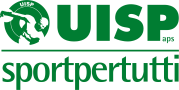 MODULO RICHIESTA AFFILIAZIONE 2023-2024IN QUALITÀ DI LEGALE RAPPRESENTANTE, CHIEDE:	❏ PRIMA AFFILIAZIONE	❏ RINNOVO AFFILIAZIONEIN CASO DI RINNOVO: ❏ SI CONFERMANO I DATI DICHIARATI CON LA PRECEDENTE RICHIESTA	❏ SONO STATI MODIFICATI I SEGUENTI DATI:*COMPILARE OBBLIGATORIAMENTE. SE SI, INDICARE TIPO (es. APS - Associazione di Promozione Sociale, ODV - Organizzazione di Volontariato, SMS - Società di Mutuo Soccorso, Fondazione, Ente filantropico, Impresa sociale)In caso di più Dirigenti si deve fotocopiare il presente modulo(1) Indicare tipo Tessera (D oppure DIRC oppure DIRM) • (2) Indicare R1 per ruolo “Dirigente”, R2 per ruolo “Tecnico” e R3 per ruolo “Giudice/Arbitro” (in caso di più ruoli vanno indicati tutti) • (3) indicare eventuale integrativa DB1 e/o D3 • (4) indicare P per Praticante e A per Agonista❏Copia Atto Costitutivo e Statuto (in caso di gruppo dirigente diverso da quello indicato nell’atto costitutivo va allegata anche la delibera di elezione del Consiglio direttivo e del presidente)❏Copia Certificato attribuzione Codice Fiscale ed eventuale Partita Iva con denominazione sociale coerente con denominazione riportata nello Statuto e nella presente richiesta (qualora attivata)❏Fotocopia Documento identità Legale Rappresentante in corso di validità Tipo	n°	rilasciato da	il  	(In caso Rinnovo Affiliazione senza alcuna modifica dei dati richiesti, va barrata la scelta “SI CONFERMANO I DATI DICHIARATI …” e, inoltre, vanno apposte le firme nella pagina 1 e pagina 2.)e, consapevole della responsabilità penale prevista dall’art. 76 del D.P.R. 445/2000, per le ipotesi di falsità in atti e dichiarazioni mendaci ivi indicate, DICHIARA, quanto segue in merito all’A.S.D./S.S.D.:N.B. In caso di Statuto stipulato per atto Notarile vanno indicati i dati relativi al Notaio, al Distretto Notarile e il N. ordine rep. NotarileDichiara, Inoltre, che i propri amministratori non ricoprono qualsiasi carica in altre Asd/Ssd affiliate UISP.❏NON UTILIZZA IMPIANTIi   È sufficiente indicare uno dei 3 numeri telefonici. ii Inserire il Codice Fiscale.iii Inserire obbligatoriamente, se l’Asd ne è in possesso, anche la Partita Iva.CognomeNomeNomeNomeSesso❏M	❏ F❏M	❏ F❏M	❏ FData nascitaLuogo nascitaLuogo nascitaLuogo nascitaLuogo nascitaProvincia nascitaProvincia nascitaCodice FiscaleCodice FiscaleResidente in ViaResidente in ViaResidente in Vian°ComuneProvinciaCAPTel. Abitazione (i)Tel. Abitazione (i)Tel. Abitazione (i)Tel. Abitazione (i)Tel. Abitazione (i)Tel. Abitazione (i)Tel. Abitazione (i)Tel. lavoroTel. lavoroTel. lavoroTel. lavoroTel. lavoroTel. lavoroCellulareE-mailE-mailE-mail@@@@@@@@DenominazioneAcronimoAppartenente a Gruppo SportivoAppartenente a Gruppo SportivoAppartenente a Gruppo SportivoAppartenente a Gruppo SportivoAppartenente a Gruppo SportivoE’ sezione di Polisportiva?E’ sezione di Polisportiva?E’ sezione di Polisportiva?E’ sezione di Polisportiva?❏SI ❏NO❏SI ❏NO❏SI ❏NO❏SI ❏NO❏SI ❏NOC. F. (ii)C. F. (ii)P. IVA (iii)P. IVA (iii)P. IVA (iii)P. IVA (iii)E’ costituita comeE’ costituita come❏ Associazione sportiva SENZA personalità giuridica	❏ Società di capitali e Società cooperative:	❏ S.S.D. a RL	❏Società Cooperativa❏Associazione sportiva CON personalità giuridica	❏ BAS (Base Associativa Sportiva)	*ETS: SI ❏ NO❏: tipo	n. iscrizione RUNTS  	❏ Associazione sportiva SENZA personalità giuridica	❏ Società di capitali e Società cooperative:	❏ S.S.D. a RL	❏Società Cooperativa❏Associazione sportiva CON personalità giuridica	❏ BAS (Base Associativa Sportiva)	*ETS: SI ❏ NO❏: tipo	n. iscrizione RUNTS  	❏ Associazione sportiva SENZA personalità giuridica	❏ Società di capitali e Società cooperative:	❏ S.S.D. a RL	❏Società Cooperativa❏Associazione sportiva CON personalità giuridica	❏ BAS (Base Associativa Sportiva)	*ETS: SI ❏ NO❏: tipo	n. iscrizione RUNTS  	❏ Associazione sportiva SENZA personalità giuridica	❏ Società di capitali e Società cooperative:	❏ S.S.D. a RL	❏Società Cooperativa❏Associazione sportiva CON personalità giuridica	❏ BAS (Base Associativa Sportiva)	*ETS: SI ❏ NO❏: tipo	n. iscrizione RUNTS  	❏ Associazione sportiva SENZA personalità giuridica	❏ Società di capitali e Società cooperative:	❏ S.S.D. a RL	❏Società Cooperativa❏Associazione sportiva CON personalità giuridica	❏ BAS (Base Associativa Sportiva)	*ETS: SI ❏ NO❏: tipo	n. iscrizione RUNTS  	❏ Associazione sportiva SENZA personalità giuridica	❏ Società di capitali e Società cooperative:	❏ S.S.D. a RL	❏Società Cooperativa❏Associazione sportiva CON personalità giuridica	❏ BAS (Base Associativa Sportiva)	*ETS: SI ❏ NO❏: tipo	n. iscrizione RUNTS  	❏ Associazione sportiva SENZA personalità giuridica	❏ Società di capitali e Società cooperative:	❏ S.S.D. a RL	❏Società Cooperativa❏Associazione sportiva CON personalità giuridica	❏ BAS (Base Associativa Sportiva)	*ETS: SI ❏ NO❏: tipo	n. iscrizione RUNTS  	❏ Associazione sportiva SENZA personalità giuridica	❏ Società di capitali e Società cooperative:	❏ S.S.D. a RL	❏Società Cooperativa❏Associazione sportiva CON personalità giuridica	❏ BAS (Base Associativa Sportiva)	*ETS: SI ❏ NO❏: tipo	n. iscrizione RUNTS  	❏ Associazione sportiva SENZA personalità giuridica	❏ Società di capitali e Società cooperative:	❏ S.S.D. a RL	❏Società Cooperativa❏Associazione sportiva CON personalità giuridica	❏ BAS (Base Associativa Sportiva)	*ETS: SI ❏ NO❏: tipo	n. iscrizione RUNTS  	❏ Associazione sportiva SENZA personalità giuridica	❏ Società di capitali e Società cooperative:	❏ S.S.D. a RL	❏Società Cooperativa❏Associazione sportiva CON personalità giuridica	❏ BAS (Base Associativa Sportiva)	*ETS: SI ❏ NO❏: tipo	n. iscrizione RUNTS  	❏ Associazione sportiva SENZA personalità giuridica	❏ Società di capitali e Società cooperative:	❏ S.S.D. a RL	❏Società Cooperativa❏Associazione sportiva CON personalità giuridica	❏ BAS (Base Associativa Sportiva)	*ETS: SI ❏ NO❏: tipo	n. iscrizione RUNTS  	❏ Associazione sportiva SENZA personalità giuridica	❏ Società di capitali e Società cooperative:	❏ S.S.D. a RL	❏Società Cooperativa❏Associazione sportiva CON personalità giuridica	❏ BAS (Base Associativa Sportiva)	*ETS: SI ❏ NO❏: tipo	n. iscrizione RUNTS  	❏ Associazione sportiva SENZA personalità giuridica	❏ Società di capitali e Società cooperative:	❏ S.S.D. a RL	❏Società Cooperativa❏Associazione sportiva CON personalità giuridica	❏ BAS (Base Associativa Sportiva)	*ETS: SI ❏ NO❏: tipo	n. iscrizione RUNTS  	❏ Associazione sportiva SENZA personalità giuridica	❏ Società di capitali e Società cooperative:	❏ S.S.D. a RL	❏Società Cooperativa❏Associazione sportiva CON personalità giuridica	❏ BAS (Base Associativa Sportiva)	*ETS: SI ❏ NO❏: tipo	n. iscrizione RUNTS  	❏ Associazione sportiva SENZA personalità giuridica	❏ Società di capitali e Società cooperative:	❏ S.S.D. a RL	❏Società Cooperativa❏Associazione sportiva CON personalità giuridica	❏ BAS (Base Associativa Sportiva)	*ETS: SI ❏ NO❏: tipo	n. iscrizione RUNTS  	❏ Associazione sportiva SENZA personalità giuridica	❏ Società di capitali e Società cooperative:	❏ S.S.D. a RL	❏Società Cooperativa❏Associazione sportiva CON personalità giuridica	❏ BAS (Base Associativa Sportiva)	*ETS: SI ❏ NO❏: tipo	n. iscrizione RUNTS  	❏ Associazione sportiva SENZA personalità giuridica	❏ Società di capitali e Società cooperative:	❏ S.S.D. a RL	❏Società Cooperativa❏Associazione sportiva CON personalità giuridica	❏ BAS (Base Associativa Sportiva)	*ETS: SI ❏ NO❏: tipo	n. iscrizione RUNTS  	❏ Associazione sportiva SENZA personalità giuridica	❏ Società di capitali e Società cooperative:	❏ S.S.D. a RL	❏Società Cooperativa❏Associazione sportiva CON personalità giuridica	❏ BAS (Base Associativa Sportiva)	*ETS: SI ❏ NO❏: tipo	n. iscrizione RUNTS  	❏ Associazione sportiva SENZA personalità giuridica	❏ Società di capitali e Società cooperative:	❏ S.S.D. a RL	❏Società Cooperativa❏Associazione sportiva CON personalità giuridica	❏ BAS (Base Associativa Sportiva)	*ETS: SI ❏ NO❏: tipo	n. iscrizione RUNTS  	❏ Associazione sportiva SENZA personalità giuridica	❏ Società di capitali e Società cooperative:	❏ S.S.D. a RL	❏Società Cooperativa❏Associazione sportiva CON personalità giuridica	❏ BAS (Base Associativa Sportiva)	*ETS: SI ❏ NO❏: tipo	n. iscrizione RUNTS  	❏ Associazione sportiva SENZA personalità giuridica	❏ Società di capitali e Società cooperative:	❏ S.S.D. a RL	❏Società Cooperativa❏Associazione sportiva CON personalità giuridica	❏ BAS (Base Associativa Sportiva)	*ETS: SI ❏ NO❏: tipo	n. iscrizione RUNTS  	❏ Associazione sportiva SENZA personalità giuridica	❏ Società di capitali e Società cooperative:	❏ S.S.D. a RL	❏Società Cooperativa❏Associazione sportiva CON personalità giuridica	❏ BAS (Base Associativa Sportiva)	*ETS: SI ❏ NO❏: tipo	n. iscrizione RUNTS  	❏ Associazione sportiva SENZA personalità giuridica	❏ Società di capitali e Società cooperative:	❏ S.S.D. a RL	❏Società Cooperativa❏Associazione sportiva CON personalità giuridica	❏ BAS (Base Associativa Sportiva)	*ETS: SI ❏ NO❏: tipo	n. iscrizione RUNTS  	❏ Associazione sportiva SENZA personalità giuridica	❏ Società di capitali e Società cooperative:	❏ S.S.D. a RL	❏Società Cooperativa❏Associazione sportiva CON personalità giuridica	❏ BAS (Base Associativa Sportiva)	*ETS: SI ❏ NO❏: tipo	n. iscrizione RUNTS  	❏ Associazione sportiva SENZA personalità giuridica	❏ Società di capitali e Società cooperative:	❏ S.S.D. a RL	❏Società Cooperativa❏Associazione sportiva CON personalità giuridica	❏ BAS (Base Associativa Sportiva)	*ETS: SI ❏ NO❏: tipo	n. iscrizione RUNTS  	❏ Associazione sportiva SENZA personalità giuridica	❏ Società di capitali e Società cooperative:	❏ S.S.D. a RL	❏Società Cooperativa❏Associazione sportiva CON personalità giuridica	❏ BAS (Base Associativa Sportiva)	*ETS: SI ❏ NO❏: tipo	n. iscrizione RUNTS  	❏ Associazione sportiva SENZA personalità giuridica	❏ Società di capitali e Società cooperative:	❏ S.S.D. a RL	❏Società Cooperativa❏Associazione sportiva CON personalità giuridica	❏ BAS (Base Associativa Sportiva)	*ETS: SI ❏ NO❏: tipo	n. iscrizione RUNTS  	❏ Associazione sportiva SENZA personalità giuridica	❏ Società di capitali e Società cooperative:	❏ S.S.D. a RL	❏Società Cooperativa❏Associazione sportiva CON personalità giuridica	❏ BAS (Base Associativa Sportiva)	*ETS: SI ❏ NO❏: tipo	n. iscrizione RUNTS  	❏ Associazione sportiva SENZA personalità giuridica	❏ Società di capitali e Società cooperative:	❏ S.S.D. a RL	❏Società Cooperativa❏Associazione sportiva CON personalità giuridica	❏ BAS (Base Associativa Sportiva)	*ETS: SI ❏ NO❏: tipo	n. iscrizione RUNTS  	❏ Associazione sportiva SENZA personalità giuridica	❏ Società di capitali e Società cooperative:	❏ S.S.D. a RL	❏Società Cooperativa❏Associazione sportiva CON personalità giuridica	❏ BAS (Base Associativa Sportiva)	*ETS: SI ❏ NO❏: tipo	n. iscrizione RUNTS  	❏ Associazione sportiva SENZA personalità giuridica	❏ Società di capitali e Società cooperative:	❏ S.S.D. a RL	❏Società Cooperativa❏Associazione sportiva CON personalità giuridica	❏ BAS (Base Associativa Sportiva)	*ETS: SI ❏ NO❏: tipo	n. iscrizione RUNTS  	❏ Associazione sportiva SENZA personalità giuridica	❏ Società di capitali e Società cooperative:	❏ S.S.D. a RL	❏Società Cooperativa❏Associazione sportiva CON personalità giuridica	❏ BAS (Base Associativa Sportiva)	*ETS: SI ❏ NO❏: tipo	n. iscrizione RUNTS  	❏ Associazione sportiva SENZA personalità giuridica	❏ Società di capitali e Società cooperative:	❏ S.S.D. a RL	❏Società Cooperativa❏Associazione sportiva CON personalità giuridica	❏ BAS (Base Associativa Sportiva)	*ETS: SI ❏ NO❏: tipo	n. iscrizione RUNTS  	❏ Associazione sportiva SENZA personalità giuridica	❏ Società di capitali e Società cooperative:	❏ S.S.D. a RL	❏Società Cooperativa❏Associazione sportiva CON personalità giuridica	❏ BAS (Base Associativa Sportiva)	*ETS: SI ❏ NO❏: tipo	n. iscrizione RUNTS  	❏ Associazione sportiva SENZA personalità giuridica	❏ Società di capitali e Società cooperative:	❏ S.S.D. a RL	❏Società Cooperativa❏Associazione sportiva CON personalità giuridica	❏ BAS (Base Associativa Sportiva)	*ETS: SI ❏ NO❏: tipo	n. iscrizione RUNTS  	❏ Associazione sportiva SENZA personalità giuridica	❏ Società di capitali e Società cooperative:	❏ S.S.D. a RL	❏Società Cooperativa❏Associazione sportiva CON personalità giuridica	❏ BAS (Base Associativa Sportiva)	*ETS: SI ❏ NO❏: tipo	n. iscrizione RUNTS  	❏ Associazione sportiva SENZA personalità giuridica	❏ Società di capitali e Società cooperative:	❏ S.S.D. a RL	❏Società Cooperativa❏Associazione sportiva CON personalità giuridica	❏ BAS (Base Associativa Sportiva)	*ETS: SI ❏ NO❏: tipo	n. iscrizione RUNTS  	❏ Associazione sportiva SENZA personalità giuridica	❏ Società di capitali e Società cooperative:	❏ S.S.D. a RL	❏Società Cooperativa❏Associazione sportiva CON personalità giuridica	❏ BAS (Base Associativa Sportiva)	*ETS: SI ❏ NO❏: tipo	n. iscrizione RUNTS  	❏ Associazione sportiva SENZA personalità giuridica	❏ Società di capitali e Società cooperative:	❏ S.S.D. a RL	❏Società Cooperativa❏Associazione sportiva CON personalità giuridica	❏ BAS (Base Associativa Sportiva)	*ETS: SI ❏ NO❏: tipo	n. iscrizione RUNTS  	❏ Associazione sportiva SENZA personalità giuridica	❏ Società di capitali e Società cooperative:	❏ S.S.D. a RL	❏Società Cooperativa❏Associazione sportiva CON personalità giuridica	❏ BAS (Base Associativa Sportiva)	*ETS: SI ❏ NO❏: tipo	n. iscrizione RUNTS  	❏ Associazione sportiva SENZA personalità giuridica	❏ Società di capitali e Società cooperative:	❏ S.S.D. a RL	❏Società Cooperativa❏Associazione sportiva CON personalità giuridica	❏ BAS (Base Associativa Sportiva)	*ETS: SI ❏ NO❏: tipo	n. iscrizione RUNTS  	❏ Associazione sportiva SENZA personalità giuridica	❏ Società di capitali e Società cooperative:	❏ S.S.D. a RL	❏Società Cooperativa❏Associazione sportiva CON personalità giuridica	❏ BAS (Base Associativa Sportiva)	*ETS: SI ❏ NO❏: tipo	n. iscrizione RUNTS  	❏ Associazione sportiva SENZA personalità giuridica	❏ Società di capitali e Società cooperative:	❏ S.S.D. a RL	❏Società Cooperativa❏Associazione sportiva CON personalità giuridica	❏ BAS (Base Associativa Sportiva)	*ETS: SI ❏ NO❏: tipo	n. iscrizione RUNTS  	❏ Associazione sportiva SENZA personalità giuridica	❏ Società di capitali e Società cooperative:	❏ S.S.D. a RL	❏Società Cooperativa❏Associazione sportiva CON personalità giuridica	❏ BAS (Base Associativa Sportiva)	*ETS: SI ❏ NO❏: tipo	n. iscrizione RUNTS  	❏ Associazione sportiva SENZA personalità giuridica	❏ Società di capitali e Società cooperative:	❏ S.S.D. a RL	❏Società Cooperativa❏Associazione sportiva CON personalità giuridica	❏ BAS (Base Associativa Sportiva)	*ETS: SI ❏ NO❏: tipo	n. iscrizione RUNTS  	❏ Associazione sportiva SENZA personalità giuridica	❏ Società di capitali e Società cooperative:	❏ S.S.D. a RL	❏Società Cooperativa❏Associazione sportiva CON personalità giuridica	❏ BAS (Base Associativa Sportiva)	*ETS: SI ❏ NO❏: tipo	n. iscrizione RUNTS  	❏ Associazione sportiva SENZA personalità giuridica	❏ Società di capitali e Società cooperative:	❏ S.S.D. a RL	❏Società Cooperativa❏Associazione sportiva CON personalità giuridica	❏ BAS (Base Associativa Sportiva)	*ETS: SI ❏ NO❏: tipo	n. iscrizione RUNTS  	❏ Associazione sportiva SENZA personalità giuridica	❏ Società di capitali e Società cooperative:	❏ S.S.D. a RL	❏Società Cooperativa❏Associazione sportiva CON personalità giuridica	❏ BAS (Base Associativa Sportiva)	*ETS: SI ❏ NO❏: tipo	n. iscrizione RUNTS  	❏ Associazione sportiva SENZA personalità giuridica	❏ Società di capitali e Società cooperative:	❏ S.S.D. a RL	❏Società Cooperativa❏Associazione sportiva CON personalità giuridica	❏ BAS (Base Associativa Sportiva)	*ETS: SI ❏ NO❏: tipo	n. iscrizione RUNTS  	❏ Associazione sportiva SENZA personalità giuridica	❏ Società di capitali e Società cooperative:	❏ S.S.D. a RL	❏Società Cooperativa❏Associazione sportiva CON personalità giuridica	❏ BAS (Base Associativa Sportiva)	*ETS: SI ❏ NO❏: tipo	n. iscrizione RUNTS  	❏ Associazione sportiva SENZA personalità giuridica	❏ Società di capitali e Società cooperative:	❏ S.S.D. a RL	❏Società Cooperativa❏Associazione sportiva CON personalità giuridica	❏ BAS (Base Associativa Sportiva)	*ETS: SI ❏ NO❏: tipo	n. iscrizione RUNTS  	❏ Associazione sportiva SENZA personalità giuridica	❏ Società di capitali e Società cooperative:	❏ S.S.D. a RL	❏Società Cooperativa❏Associazione sportiva CON personalità giuridica	❏ BAS (Base Associativa Sportiva)	*ETS: SI ❏ NO❏: tipo	n. iscrizione RUNTS  	SEDE LEGALE:SEDE LEGALE:SEDE LEGALE:SEDE LEGALE:SEDE LEGALE:SEDE LEGALE:SEDE LEGALE:SEDE LEGALE:SEDE LEGALE:SEDE LEGALE:SEDE LEGALE:SEDE LEGALE:SEDE LEGALE:SEDE LEGALE:SEDE LEGALE:SEDE LEGALE:SEDE LEGALE:SEDE LEGALE:SEDE LEGALE:SEDE LEGALE:SEDE LEGALE:SEDE LEGALE:SEDE LEGALE:SEDE LEGALE:SEDE LEGALE:SEDE LEGALE:SEDE LEGALE:SEDE LEGALE:SEDE LEGALE:SEDE LEGALE:SEDE LEGALE:SEDE LEGALE:SEDE LEGALE:SEDE LEGALE:SEDE LEGALE:SEDE LEGALE:SEDE LEGALE:SEDE LEGALE:SEDE LEGALE:SEDE LEGALE:SEDE LEGALE:SEDE LEGALE:SEDE LEGALE:SEDE LEGALE:SEDE LEGALE:SEDE LEGALE:SEDE LEGALE:SEDE LEGALE:SEDE LEGALE:SEDE LEGALE:SEDE LEGALE:SEDE LEGALE:SEDE LEGALE:SEDE LEGALE:Via/Piazzan°n°ComuneComuneComuneCapCapProvinciaProvinciaProvinciaProvinciaProvinciaProvinciaLocalità/frazioneLocalità/frazioneLocalità/frazioneLocalità/frazioneLocalità/frazioneLocalità/frazioneLocalità/frazioneLocalità/frazioneTel.FaxE-mailE-mail@@@@@@@@@@@@@Sito internetSito internetSito internetSito internetSito internetSito internetDATI ATTIVITA’ PRATICATE CON L’UISP:DATI ATTIVITA’ PRATICATE CON L’UISP:DATI ATTIVITA’ PRATICATE CON L’UISP:DATI ATTIVITA’ PRATICATE CON L’UISP:DATI ATTIVITA’ PRATICATE CON L’UISP:DATI ATTIVITA’ PRATICATE CON L’UISP:DATI ATTIVITA’ PRATICATE CON L’UISP:DATI ATTIVITA’ PRATICATE CON L’UISP:DATI ATTIVITA’ PRATICATE CON L’UISP:DATI ATTIVITA’ PRATICATE CON L’UISP:DATI ATTIVITA’ PRATICATE CON L’UISP:DATI ATTIVITA’ PRATICATE CON L’UISP:DATI ATTIVITA’ PRATICATE CON L’UISP:DATI ATTIVITA’ PRATICATE CON L’UISP:DATI ATTIVITA’ PRATICATE CON L’UISP:DATI ATTIVITA’ PRATICATE CON L’UISP:DATI ATTIVITA’ PRATICATE CON L’UISP:DATI ATTIVITA’ PRATICATE CON L’UISP:DATI ATTIVITA’ PRATICATE CON L’UISP:DATI ATTIVITA’ PRATICATE CON L’UISP:DATI ATTIVITA’ PRATICATE CON L’UISP:DATI ATTIVITA’ PRATICATE CON L’UISP:DATI ATTIVITA’ PRATICATE CON L’UISP:DATI ATTIVITA’ PRATICATE CON L’UISP:DATI ATTIVITA’ PRATICATE CON L’UISP:DATI ATTIVITA’ PRATICATE CON L’UISP:DATI ATTIVITA’ PRATICATE CON L’UISP:DATI ATTIVITA’ PRATICATE CON L’UISP:DATI ATTIVITA’ PRATICATE CON L’UISP:DATI ATTIVITA’ PRATICATE CON L’UISP:DATI ATTIVITA’ PRATICATE CON L’UISP:DATI ATTIVITA’ PRATICATE CON L’UISP:DATI ATTIVITA’ PRATICATE CON L’UISP:DATI ATTIVITA’ PRATICATE CON L’UISP:DATI ATTIVITA’ PRATICATE CON L’UISP:DATI ATTIVITA’ PRATICATE CON L’UISP:DATI ATTIVITA’ PRATICATE CON L’UISP:DATI ATTIVITA’ PRATICATE CON L’UISP:DATI ATTIVITA’ PRATICATE CON L’UISP:DATI ATTIVITA’ PRATICATE CON L’UISP:DATI ATTIVITA’ PRATICATE CON L’UISP:DATI ATTIVITA’ PRATICATE CON L’UISP:DATI ATTIVITA’ PRATICATE CON L’UISP:DATI ATTIVITA’ PRATICATE CON L’UISP:DATI ATTIVITA’ PRATICATE CON L’UISP:DATI ATTIVITA’ PRATICATE CON L’UISP:DATI ATTIVITA’ PRATICATE CON L’UISP:DATI ATTIVITA’ PRATICATE CON L’UISP:DATI ATTIVITA’ PRATICATE CON L’UISP:DATI ATTIVITA’ PRATICATE CON L’UISP:DATI ATTIVITA’ PRATICATE CON L’UISP:DATI ATTIVITA’ PRATICATE CON L’UISP:DATI ATTIVITA’ PRATICATE CON L’UISP:DATI ATTIVITA’ PRATICATE CON L’UISP:Discipline praticate con l’UISPDiscipline praticate con l’UISPcod.cod.cod.cod.cod.cod.cod.cod.cod.cod.cod.Discipline praticate con l’UISPDiscipline praticate con l’UISPcod.cod.cod.cod.cod.cod.cod.cod.cod.cod.cod.COMPONENTI CONSIGLIO DIRETTIVO DA TESSERARE:COMPONENTI CONSIGLIO DIRETTIVO DA TESSERARE:COMPONENTI CONSIGLIO DIRETTIVO DA TESSERARE:COMPONENTI CONSIGLIO DIRETTIVO DA TESSERARE:COMPONENTI CONSIGLIO DIRETTIVO DA TESSERARE:COMPONENTI CONSIGLIO DIRETTIVO DA TESSERARE:COMPONENTI CONSIGLIO DIRETTIVO DA TESSERARE:COMPONENTI CONSIGLIO DIRETTIVO DA TESSERARE:COMPONENTI CONSIGLIO DIRETTIVO DA TESSERARE:COMPONENTI CONSIGLIO DIRETTIVO DA TESSERARE:COMPONENTI CONSIGLIO DIRETTIVO DA TESSERARE:COMPONENTI CONSIGLIO DIRETTIVO DA TESSERARE:COMPONENTI CONSIGLIO DIRETTIVO DA TESSERARE:COMPONENTI CONSIGLIO DIRETTIVO DA TESSERARE:COMPONENTI CONSIGLIO DIRETTIVO DA TESSERARE:COMPONENTI CONSIGLIO DIRETTIVO DA TESSERARE:COMPONENTI CONSIGLIO DIRETTIVO DA TESSERARE:COMPONENTI CONSIGLIO DIRETTIVO DA TESSERARE:COMPONENTI CONSIGLIO DIRETTIVO DA TESSERARE:COMPONENTI CONSIGLIO DIRETTIVO DA TESSERARE:COMPONENTI CONSIGLIO DIRETTIVO DA TESSERARE:COMPONENTI CONSIGLIO DIRETTIVO DA TESSERARE:COMPONENTI CONSIGLIO DIRETTIVO DA TESSERARE:COMPONENTI CONSIGLIO DIRETTIVO DA TESSERARE:COMPONENTI CONSIGLIO DIRETTIVO DA TESSERARE:COMPONENTI CONSIGLIO DIRETTIVO DA TESSERARE:COMPONENTI CONSIGLIO DIRETTIVO DA TESSERARE:COMPONENTI CONSIGLIO DIRETTIVO DA TESSERARE:COMPONENTI CONSIGLIO DIRETTIVO DA TESSERARE:COMPONENTI CONSIGLIO DIRETTIVO DA TESSERARE:COMPONENTI CONSIGLIO DIRETTIVO DA TESSERARE:COMPONENTI CONSIGLIO DIRETTIVO DA TESSERARE:COMPONENTI CONSIGLIO DIRETTIVO DA TESSERARE:COMPONENTI CONSIGLIO DIRETTIVO DA TESSERARE:COMPONENTI CONSIGLIO DIRETTIVO DA TESSERARE:COMPONENTI CONSIGLIO DIRETTIVO DA TESSERARE:COMPONENTI CONSIGLIO DIRETTIVO DA TESSERARE:COMPONENTI CONSIGLIO DIRETTIVO DA TESSERARE:COMPONENTI CONSIGLIO DIRETTIVO DA TESSERARE:COMPONENTI CONSIGLIO DIRETTIVO DA TESSERARE:COMPONENTI CONSIGLIO DIRETTIVO DA TESSERARE:COMPONENTI CONSIGLIO DIRETTIVO DA TESSERARE:COMPONENTI CONSIGLIO DIRETTIVO DA TESSERARE:COMPONENTI CONSIGLIO DIRETTIVO DA TESSERARE:COMPONENTI CONSIGLIO DIRETTIVO DA TESSERARE:COMPONENTI CONSIGLIO DIRETTIVO DA TESSERARE:COMPONENTI CONSIGLIO DIRETTIVO DA TESSERARE:COMPONENTI CONSIGLIO DIRETTIVO DA TESSERARE:COMPONENTI CONSIGLIO DIRETTIVO DA TESSERARE:COMPONENTI CONSIGLIO DIRETTIVO DA TESSERARE:COMPONENTI CONSIGLIO DIRETTIVO DA TESSERARE:COMPONENTI CONSIGLIO DIRETTIVO DA TESSERARE:COMPONENTI CONSIGLIO DIRETTIVO DA TESSERARE:COMPONENTI CONSIGLIO DIRETTIVO DA TESSERARE:COGNOME E NOMECOGNOME E NOMECOGNOME E NOMEM/ FDATA E LUOGO DI NASCITADATA E LUOGO DI NASCITADATA E LUOGO DI NASCITAC. F.C. F.C. F.C. F.C. F.C. F.VIA E N.VIA E N.VIA E N.COMUNE DI RESIDENZACOMUNE DI RESIDENZACOMUNE DI RESIDENZACOMUNE DI RESIDENZACOMUNE DI RESIDENZACOMUNE DI RESIDENZAE-MAILE-MAILE-MAILE-MAILE-MAILE-MAILTELEFONO CELLULARETELEFONO CELLULARETELEFONO CELLULARETELEFONO CELLULARETELEFONO CELLULAREATTIVITA’ DISCIPLINAATTIVITA’ DISCIPLINAATTIVITA’ DISCIPLINAATTIVITA’ DISCIPLINAATTIVITA’ DISCIPLINAATTIVITA’ DISCIPLINAATTIVITA’ DISCIPLINAT(1)R(2)R(2)INT(3)INT(3)P/A(4)P/A(4)FIRMA Per consenso D.Lgs 196/2003 e regolamento UE 2016/679 e accettazione tesseramento (*)FIRMA Per consenso D.Lgs 196/2003 e regolamento UE 2016/679 e accettazione tesseramento (*)FIRMA Per consenso D.Lgs 196/2003 e regolamento UE 2016/679 e accettazione tesseramento (*)FIRMA Per consenso D.Lgs 196/2003 e regolamento UE 2016/679 e accettazione tesseramento (*)FIRMA Per consenso D.Lgs 196/2003 e regolamento UE 2016/679 e accettazione tesseramento (*)FIRMA Per consenso D.Lgs 196/2003 e regolamento UE 2016/679 e accettazione tesseramento (*)FIRMA Per consenso D.Lgs 196/2003 e regolamento UE 2016/679 e accettazione tesseramento (*)VicepresidenteVicepresidenteVicepresidenteSegretarioSegretarioSegretarioConsigliereConsigliereConsigliereConsigliereConsigliereConsigliereConsigliereConsigliereConsigliereConsigliereConsigliereConsigliereConsigliereConsigliereConsigliereTipo forma costituzione❏scrittura privata registrata❏scrittura privata registrata❏scrittura privata❏scritturaprivata autenticata❏scritturaprivata autenticata❏scritturaprivata autenticata❏atto pubblicoData costituzioneData costituzioneCognome, nome NotaioCognome, nome NotaioDistretto NotaioN. ordine e rep. NotarileUfficio Agenzia Entrate di(ultimo statuto)Ufficio Agenzia Entrate di(ultimo statuto)Ufficio Agenzia Entrate di(ultimo statuto)Estremi registrazione(ultimo statuto)Estremi registrazione(ultimo statuto)Estremi registrazione(ultimo statuto)N. Registro persone giuridicheN. Registro persone giuridicheN. Registro ImpreseCamera di CommercioCamera di CommercioNome Impianto 1ComuneNome Impianto 2ComuneIndirizzoN°CAPCAPIndirizzoN°CAPRegioneProvinciaRegioneProvincia